U svojstvu zakonskog zastupnika (roditelja ili skrbnika), dajem suglasnost Katoličkoj gimnaziji s pravom javnosti za posredovanje za rad malodobnog redovnog učenika _______________________________.                                                                 Potpis roditelja ili skrbnika _______________________________Redovan učenik _________________ (u daljnjem tekstu: Učenik), prebivalište: __________________, uz supotpis zakonskog zastupnika (roditelja ili skrbnika) ____________________________________, i naručitelj posla poslodavac ______________ (u daljnjem tekstu: Naručitelj), sjedište: _____________, uz posredovanje KATOLIČKE GIMNAZIJE S PRAVOM JAVNOSTI (u daljnjem tekstu: Posrednik), sjedište: Požega, Pape Ivana Pavla II. 6, na temelju Rješenja kojim je izdana dozvola Ministarstva rada i mirovinskoga sustava za obavljanje posredovanja za povremeni rad redovnih učenika, KLASA: UP/I-102-02/16-01/05, URBROJ: 524-04-02-01/2-16-2, od 27.  travnja 2016., sklapaju dana (Naručitelj upisuje datum sklapanja ugovora, koji ne može biti poslije datuma početka rada) _____________________________________________ godine UGOVOR O POVREMENOM RADU REDOVNOG UČENIKAI. OPĆI UVJETI Predmet ovoga Ugovora je obveza Učenika da za Naručitelja obavi posao iz glave II. ovoga Ugovora.Naručitelj ne smije Učeniku dati poslove koji su zabranjeni za maloljetnike zakonskim propisima. Učenik se obvezuje da će savjesno te u skladu s naravi i vrstom rada obavljati posao iz glave II. ovoga Ugovora prema uputama koje daje Naručitelj.Ugovoreni posao obavlja se u pravilu sredstvima Naručitelja uz obvezu Naručitelja da osigura uvjete za rad na siguran način.Na ugovorenu zaradu za obavljeni rad Učenika obračunavaju se: posebni doprinos za mirovinsko osiguranje za osobe osigurane u određenim okolnostima – po stopi od 5%, posebni doprinos za zaštitu zdravlja na radu – po stopi od 0,5% i naknada za Posrednika od 10%.Zarada za obavljeni rad ne smatra se dohotkom na koji se plaća porez u smislu propisa o porezu na dohodak.Ovaj Ugovor sklapa se u četiri (4) istovjetna primjerka od kojih je jedan (1) primjerak Naručitelj dužan vratiti Posredniku, koji će Ugovor dostaviti inspektoru rada u roku od 3 dana od dana sklapanja, a tri (3) primjerka ostaju kod Naručitelja, koji je dužan dopuniti i ovjeriti primjerke Ugovora sa stvarnim brojem sati rada i iznosom zarade Učenika u roku od 15 dana nakon obavljenog posla. Od tri (3) dopunjena i ovjerena primjerka, po jedan (1) primjerak ovoga Ugovora moraju imati Učenik, Naručitelj i Posrednik.Posrednik je dužan Naručitelju ispostaviti račun na temelju dopunjenog Ugovora uvećan za zaradu, doprinose i naknadu iz točke 5. ovoga Ugovora sveukupno 15,5%. Naručitelj je dužan uplatiti sveukupan iznos računa na žiro račun Posrednika u roku od 8 dana od dana ispostavljanja računa.Posrednik je dužan isplatiti zaradu za obavljeni rad na žiro račun Učenika od 1. do 10. dana u mjesecu koju Naručitelj uplati Posredniku.Ugovorne strane potvrđuju da su upoznate s Uvjetima poslovanja Katoličke gimnazije s pravom javnosti za usluge posredovanja pri zapošljavanju, koji su objavljeni na internetskim stranicama Posrednika, i da prihvaćaju obveze iz ovoga Ugovora.U slučaju spora nadležan je sud u Požegi.Ovaj Ugovor stupa na snagu danom potpisa svih ugovornih strana. II. REDOVNI UČENIK ime i prezime _______________________________________________________________________datum i mjesto rođenja _______________________________________________________________osobni identifikacijski broj broj članske isprave – iskaznice _________________________________________________________ naziv i sjedište Naručitelja posla ________________________________________________________vrsta poslova ______________________________________________________________________žiro račun                               u __________________________________________________________ banci ____Izjavljujem da na redovitom školovanju za rad preko učeničkih udruga, po posebnim propisima, iz članka 9. stavka 1. podstavka 6. Zakona o porezu na dohodak (Narodne novine broj 115/2016.), do propisanog iznosa preko 15.000,00 kn godišnje (označiti jedan odgovor s X)                                  NISAM                    JESAM         ostvario primitke.                                                                                                                                                                                    Potpis redovnog učenika                                                                                                                                                                                    _________________________________III. NARUČITELJ POSLA (dopuniti i ovjeriti nakon obavljenog posla)Naručitelj ___________________________________________________________________________osobnog identifikacijskog broja (OIB) 	potvrđuje da je učenik ________________________________________________________________obavljao rad (poslove) ________________________________________________________________ ukupan broj radnih sati _______ po cijeni sata rada ________ kn za iznos zarade neto ___________ knod dana ____________________________ godine do dana ____________________________ godine.Zahtijevamo da nam Posrednik dostavi račun (dopuniti jedan odgovor)1. poštom na adresu __________________________________________________________________ 2. elektronski na adresu e-pošte ________________________________________________________                                                                                                                                   Odgovorna osoba Naručitelja                                                                                                                                   ________________________                                                                                                                                  (žig i potpis)KLASA: 102-02/17-01/1URBROJ: 2177-2-01/1-17-__                Učenik                                   Roditelj/Skrbnik                  Za Naručitelja                    Za Posrednika                                                                            ___________________     ___________________     ___________________   ___________________(potpis)                                 (potpis)	                       (žig i potpis)                       (žig i potpis)   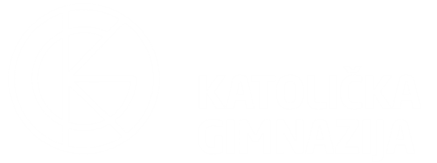 KATOLIČKA GIMNAZIJA S PRAVOM JAVNOSTI sjedište: 34000 Požega, Pape Ivana Pavla II. 6osobni identifikacijski broj 23183109241žiro račun HR1923400091110292442 u Privrednoj banci Zagreb d.d.telefon broj 034/312-090, adresa e-pošte tajnistvo@katolicka-gimnazija.hr 